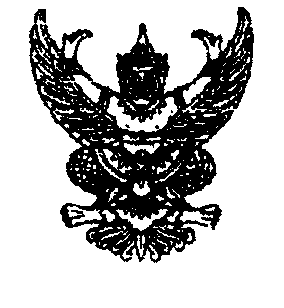 คำสั่งโรงเรียน……………………………………………..ที่………………. /  ……………………..เรื่อง  การจ้างลูกจ้างชั่วคราว ตำแหน่งนักการภารโรง                                                                          โครงการคืนครูให้นักเรียน  แผนงานขยายโอกาสและพัฒนาการศึกษา                                            สังกัดสำนักงานเขตพื้นที่การศึกษาประถมศึกษาระยอง เขต 2  ปีงบประมาณ ………. ครั้งที่ ………....................................................			อาศัยอำนาจตามความในมาตรา 37 วรรคสอง แห่งพระราชบัญญัติระเบียบบริหารราชการกระทรวงศึกษาธิการ พ.ศ. 2546 และที่แก้ไขเพิ่มเติม และมาตรา 24 แห่งพระราชบัญญัติระเบียบข้าราชการครูและบุคลากรทางการศึกษา พ.ศ. 2547 หนังสือกระทรวงการคลัง ที่ กค 0415/ว 23 ลงวันที่ 20 มีนาคม 2546 ที่ กค 0527.6/ว 31 ลงวันที่ 26 เมษายน 2542 หนังสือสำนักงานคณะกรรมการการศึกษาขั้นพื้นฐาน ด่วนที่สุด  ที่ ศธ 04009/ว 4562 ลงวันที่ 24 กรกฎาคม 2560 เรื่องแนวทางการบริหารอัตราลูกจ้างชั่วคราว ที่จ้างจากเงินงบประมาณรายจ่าย สังกัดสำนักงานคณะกรรมการการศึกษา               ขั้นพื้นฐาน คำสั่งสำนักงานคณะกรรมการการศึกษาขั้นพื้นฐาน ที่ 1120 /2560 สั่ง ณ วันที่ 24 กรกฎาคม 2560 เรื่องการมอบอำนาจเกี่ยวกับลูกจ้างชั่วคราว  จึงให้จ้างลูกจ้างชั่วคราว ตำแหน่งนักการภารโรง                                                                        โครงการคืนครูให้นักเรียน  แผนงานขยายโอกาสและพัฒนาการศึกษาสังกัดสำนักงานเขตพื้นที่การศึกษาประถมศึกษาระยอง เขต 2  ปีงบประมาณ ……… จำนวน  …….. ราย ตามบัญชีรายละเอียดแนบท้ายคำสั่งนี้	ทั้งนี้  ตั้งแต่วันที่  ……………………..  ถึงวันที่  ………………………… สั่ง  ณ  วันที่      ……………………………….(………………………………………………………)ผู้อำนวยการโรงเรียน…………………………………………………………..บัญชีรายละเอียดการจ้างลูกจ้างชั่วคราว ตำแหน่งนักการภารโรงโครงการคืนครูให้นักเรียน  แผนงานขยายโอกาสและพัฒนาการศึกษา                                            สังกัดสำนักงานเขตพื้นที่การศึกษาประถมศึกษาระยอง เขต 2  ปีงบประมาณ ……….. ครั้งที่ ………..ที่ชื่อ – สกุลเลขประจำตัวประชาชนวัน เดือน ปีเกิดวุฒิการศึกษาตำแหน่งอัตราเงินเดือนระยะเวลาการจ้างหมายเหตุนักการภารโรง9,000.-